						РЕЗЮМЕ			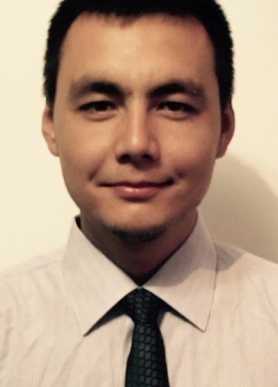 Абдыкалыков Нуржан Кабиевич	            Личные данные22 год( 15 мая 1994), не женат.
Контактная 
информациятел.:  8 (727) 753 70 07          8 (747) 166  18 68
e-mail: Nurzhan_kabiev@mail.ru 
адрес: г.Алматы ,ул Тимирязева Гагарина, дом №99,кв.14
ЦельУстроиться на интересную работу с достойной оплатой и перспективой карьерного роста в сфере нефтегазовой отрасли. Желаемое должность Инженер - разработчик.Образование2011-2015-Алматинский государственный университет. Казахский национальный технический университет имени К.И. Сатпаева. Средний балл зачетной книжки: 3,57.Опыт работы и профессиональные навыки 2013 - Производственная практика в компаний "Central Asia Limited" - Проходил производственную практику в качестве помощника механика на газоперерабатывающем заводе. Ознакомление с технологическими схемами - Работа с проектно-сметной документацией и базами данных предприятия; 
  -Участие в разработке и оформлении чертежей зданий и инженерных сетей;
   -Выполнение теплотехнических, гидравлических расчетов. Уверенный пользователь ПК‚ интернет‚ пакет программ Microsoft Office,  программа  AutoDeck AutoCAD.2013 - Монтажник. " АСПМК "  - Работа в команде по сбору металлоконструкции. Сбор Телевизионной башни.
2014 -    Преддипломная практика в компаний "КАРАЖАНБАС"  - Работал по надзором полевого оператора. Сбор технических параметров ( температура, керн, (СКЖ) - суммарное количество жидкости).Дополнительные 
навыки и интересыАнглийский язык – средний уровень.Имею водительские права категории В и С.Личные качестваКоммуникабельный, ответственный, целеустремленный, самостоятельный, с высоким уровнем работоспособности и позитивным взглядом на жизнь.
